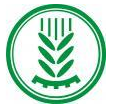 REGULAMIN REKRUTACJI DO PROJEKTU„Zagraniczne praktyki zawodowe - możliwości rozwoju potencjału i kompetencji zawodowych”1. ZAGADNIENIA OGÓLNEProjekt skierowany jest do uczniów, którzy w roku szkolnym 2022 kształcą się na kierunkach:Technik Mechanizacji Rolnictwa i AgrotronikiTechnik RolnikMechanik Operator Maszyn i Urządzeń RolniczychW ramach projektu uczestnicy zakwalifikowani wezmą udział w zagranicznych mobilnościach zawodowych, które odbędą się we Włoszech w terminie 15.05-28.05.2022.W ramach projektu uczestnicy zakwalifikowani do udziału oraz uczestnicy z listy rezerwowej brać będą udział w zajęciach przygotowawczych, które obywać się będą w Zespole Szkół Centrum Kształcenia Rolniczego im. chor. Jana Szymańskiego w Marianowie przed rozpoczęciem mobilności.W ramach projektu uczestnicy zakwalifikowani do udziału brać będą udział w działaniach upowszechniających rezultaty, które odbywać się będą po zakończeniu mobilności.ZGŁOSZENIA DO PROJEKTUKażdy uczeń, który kształci się na jednym z kierunków objętych projektem może zgłosić swoją chęć udziału poprzez wypełnienie formularza zgłoszeniowego i złożenie go w wyznaczonym terminie w sekretariacie szkolnym. Dodatkowo w ramach rekrutacji przeprowadzony zostanie test językowy.Skład Komisji Rekrutacyjnej:- Sławomir Łomotowski – przewodnicząca/y- Bogusława Buczyńska- Mieczysław MertinHarmonogram rekrutacji:- 07.03.2022– rozpoczęcie rekrutacji,- 10.03.2022– spotkanie informacyjne dla uczniów zainteresowanych udziałem w projekcie,- 14.03.2022 - zamknięcie zgłoszeń,- 16.03.2022– ogłoszenie wyników rekrutacji.- 21.03.2022 – możliwość składania odwołań od decyzji Komisji Rekrutacyjnej.Komisja Rekrutacyjna spośród złożonych formularzy na podstawie przyznanych punktów wyłoni uczestników projektu, odpowiednio dla każdego kierunku:Technik Mechanizacji Rolnictwa i Agrotroniki – 18 osóbTechnik Rolnik – 6 osóbMechanik Operator Maszyn i Urządzeń Rolniczych – 6 osóbKomisja Rekrutacyjna dodatkowo na podstawie przyznanych punktów ułoży rezerwową listę uczestników, odpowiednio dla każdego kierunku:Technik Mechanizacji Rolnictwa i Agrotroniki – 6 osóbTechnik Rolnik – 2 osóbMechanik Operator Maszyn i Urządzeń Rolniczych – 2 osóbListy zakwalifikowanych uczestników oraz rezerwowa lista uczestników zostaną opublikowane na szkolnej tablicy ogłoszeń oraz w sekretariacie szkoły w dniu 16.03.2022 w porządku alfabetycznym bez podania punktacji.Formularz zgłoszeniowy do udziału w projekcie składa się z:- Informacji o uczniu (imię, nazwisko, klasa, kierunek kształcenia),- Informacji na temat wyników w nauce - Opisu chęci oraz potrzeb udziału w projekcie oraz opis zaangażowania w życie szkoły (ten fragment nie będzie oceniany punktowo przy tworzeniu list uczestników).Do udziału w projekcie zostaną zakwalifikowani uczniowie z największą ilością punktów, aż do momentu wyczerpania limitu miejsc na każdej z list.Punkty będą przydzielane w następujący sposób:1. Ocena z j. angielskiego z końca poprzedniego roku szkolnego:dopuszczający – 2 punkty, dostateczny – 3 punkty, dobry – 4 punkty, bardzo dobry – 5 punktów,celujący – 6 punktów. 2. Średnia ocen z przedmiotów zawodowych z końca poprzedniego roku szkolnego:2,5-3,0–2 punkty,3,01 – 3,5–3 punkty,3,51-4,0 – 4 punkty,4,01-4,5 – 5 punktów,4,51-5,0 – 6 punktów,5,01-5,5 – 7 punktów,5,51-6,0 – 8 punktów.3. Średnia wszystkich ocen z końca poprzedniego roku szkolnego:2,0-3,0 – 2 punkty,3,01-4,0 – 3 punkty,4,01-5,0- 4 punkty4,01-5,0 – 5 punktów,5,01-6,0 – 6 punktów,4. Ocena z zachowania z końca poprzedniego roku szkolnego:dopuszczające/dostateczne – 1 punkt, dobre – 2 punkty,bardzo dobre – 3 punkty,wzorowe – 4 punkty.5. Wynik testu z j. angielskiego przeprowadzonego w ramach rekrutacji:dopuszczający – 2 punkty, dostateczny – 3 punkty, dobry – 4 punkty, bardzo dobry – 5 punktów,celujący – 6 punktów. 6. Uczniowie z mniejszymi szansami otrzymają dodatkowe punkty w rekrutacji (maksymalnie 5)
Ostateczną listę uczestników, zatwierdzi dyrektor szkoły po zakończeniu rekrutacji, procedury odwoławczej oraz potwierdzeniu przez wszystkich zakwalifikowanych uczestników chęci udziału w projekcie. Jeśli po zakończeniu rekrutacji liczba uczestników zakwalifikowanych będzie mniejsza niż zakładana (30 osób), przeprowadzony zostanie dodatkowa rekrutacji na tych samych zasadach. Wszystkie dokumenty związane z procesem rekrutacji zostały opisane w załącznikach.
Każdy uczeń, który złożył formularz zgłoszeniowy i nie został zakwalifikowany do udziału w projekcie, będzie miał prawo odwołanie od decyzji komisji rekrutacyjnej w terminie 5 dni od ogłoszenia wyników. Do udziału w drugim wyjeździe zostanie zakwalifikowanych w sumie 30 uczniów ZSCKR w Marianowie, którzy zdobędą największą liczbę punktów w trakcie procesu rekrutacji. Stworzona zostanie także lista rezerwowa obejmująca: 10 osób. Termin składania odwołań od decyzji Komisji Rekrutacyjnej upływa w dniu 21.03.2022 r.Komisja Rekrutacyjna ma obowiązek zweryfikowania i pisemnej odpowiedzi na każde złożone odwołanie w ciągu 2 dni od dnia jego wpłynięcia.Składając formularz zgłoszeniowy uczeń wyraża zgodę na przetwarzanie swoich danych osobowych w procesie rekrutacji oraz akceptuje regulamin rekrutacji do projektu.Marianowo, …………………………..........Regulamin zatwierdzono,Lista akceptacji regulaminu rekrutacji do projektu pt.„Zagraniczne praktyki zawodowe - możliwości rozwoju potencjału i kompetencji zawodowych”……………………………………………......……………………………………………......Dyrektor Koordynator projektuImięNazwiskoPodpis